                  Муниципальное  дошкольное образовательное учреждение
                                   «Детский сад№55» комбинированного вида.Сценарий развлечения 
 «КАК ИЛЬЯ МУРОМЕЦ
   РУССКУЮ ДРУЖИНУ  НАБИРАЛ»(подготовительная группа)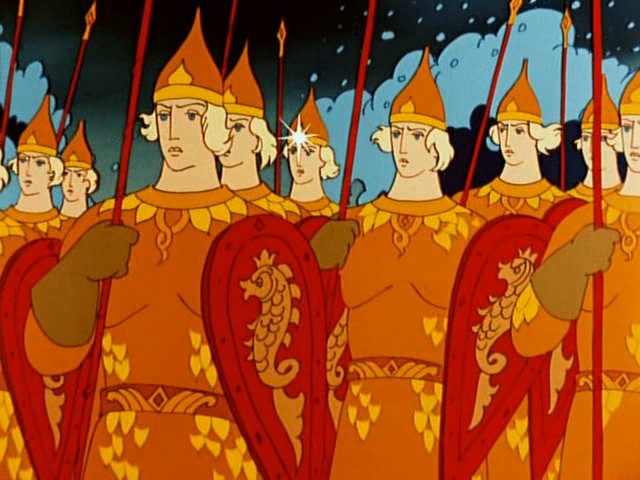                                            Составитель:
                                                                 Акаемова Елена Ивановна,
                                                                   музыкальный руководитель
                                                                   высшей квалификационной                               категории.                                                       Саранск  2024 г.  Пояснительная записка
Цель: формирование у детей нравственных чувств: патриотизма, любви и уважения к Родине, желания защищать и оберегать родной край через знакомство с русскими богатырями.Задачи: - создание условий для развития интереса и проявления уважения к взрослым, которые служили в армии;- развитие ловкости, меткость, быстроты, выносливости;
- воспитание доброты, смелости, решительности и чувства взаимопомощи;- привитие детям любви  к спорту и физкультуре, интереса к  спортивным соревнованиям.
Форма проведения: спортивные игры - эстафеты.
Музыкальные номера:  песни, танцы.
Место проведения: спортивный зал.
Музыкальное оформление:
1. ГИМН РОССИИ(музыка А.Александрова, слова С. Михалкова)
2.Фонограмма « Военный марш» (музыка  Г.В. Свиридова)
3.Песня «Мужчины –все у нас герои»(музыка Е. Э.Обуховой)
4.Музыкальная заставка « В гостях у сказки» (музыка В.С. Дашкевича)
5.Танец «Русский парень» (музыка К.Брейтбург, слова С.Сашина)
6.Танец «Сердечки» (под песню группы « Без игрушек»)
7. Песня « Россия - мирная страна!»   (авторская - муз .Е.Акаемовой)
8. Музыка «Баллада о солдате» из кинофильма « В трудный час»
(Музыка В.П. Соловьёва-Седого, слова М.Матусовского)9. Танец «Богатырская наша сила» (ВИА «Цветы»,слова Н.Добронравова, музыка А.Пахмутовой)
Художественное оформление, реквизит: баннер с изображением богатырей; флаг России; рисунки детей  на тему «Богатыри земли русской»;  шары: белые, красные  синие; костюмы богатырей, костюм Соловья-Разбойника.         Оборудование: обруч-колесо; мешочки с песком; палки с головой лошади картошка, ложки, канат, , кегли, кубики больших размеров, автоматы для танца.
 
Ход развлечения:
Под звуки «Военного марша» дети входят в зал, держа в руках воздушные шары.
Ведущий: Внимание! Звучит гимн Российской Федерации.
ГИМН РОССИИ
Под  музыку «Военного марша» дети выполняют перестроение в три шеренги:
Первая держит красные шары, вторая синие, третья белые.1-й ребенок: Чтобы мирно всем жилось,Чтобы мирно всем спалось,Каждый день и каждый часЗорко охраняет нас.2-й ребенок: Армия Российская –Смелая, могучая!Армия Российская –Самая лучшая!3-й ребенок: Благодарны люди ей,Славной армии своей.В честь нее гремит салют,В песнях славу ей поют.Вед: В честь нашей Армии троекратное «Ура!»
Дети хором: Ура! Ура! Ура! - выпускают воздушные шары, наполненные гелием.Под звуки «Военного  марша» идут по залу и  выстраиваются полукругом. Ведущий: Ведущая. Здравствуйте, дорогие ребята и уважаемые гости! Сегодня мы собрались в нашем зале, чтобы отметить праздник 23 февраля -День защитника Отечества! Это день стал для россиян праздником мужчин - защитников Отечества и семейного очага .Мы рады видеть  пап и дедушек в этом зале и поздравляем их с этим праздником. Давайте поприветствуем их! Папы и дедушки встают с мест. 
А теперь принимайте поздравления от своих детей
                                     ПЕРЕКЛИЧКА
1 ребенок: Россия! Твои славные сыны Для счастья и для мира рождены!Но если враг приходит к нам с войной,Священный принимают они бой!Вас с праздником, защитники страны,России  верные сыны!
2ребенок: Собрались мы здесь не зря,Праздник славный к нам идет,Он мужчинам посвященТем, кто защищал народ.3 ребенок: Все, кто на передовой  сейчас,Я хочу поздравить вас.В танке или в самолете,И на море, и в пехоте,Вам желаю легкой службыИ огромной верной дружбы!4 ребенок: Есть для гордости причины,Честь сегодня отдаем.Наши смелые мужчины,ВСЕ ХОРОМ: Поздравляем с вашим днем!5 ребенок: Всех защитников страны, 
Нынче поздравляем мы. 
И эта песня, без сомненья, 
Вам поднимет настроенье.ПЕСНЯ: "МУЖЧИНЫ ВСЕ У НАС ГЕРОИ"Ведущий: А теперь  гостей уважим -
 Про Армию стихи расскажем
                                               Стихи об Армии
Ведущий:  Есть такая профессия – Родину защищать. 23 февраля – это праздник не только пап, дедушек, но и  даже ваш  ребята, ведь вы будущие защитники нашей Родины.
Вы знаете, кто такие защитники Отечества?Дети: Это солдаты, воины.Ведущий: А что они защищают?Дети: Родину.Ведущий: А как вы думаете, давным-давно,  были такие защитники?Дети: Да!Ведущий: Правильно, были. Я предлагаю вам отправиться в занимательное путешествие в прошлое и посмотреть, какие защитники там были и что они делали. Отправляемся?Дети: Да!(Ведущий вращает на полу «волшебное колесо».)Ведущий: Вот, ребята, колесо, –В нем время спрятано давно.Лишь только сделает оно круг, –Пред нами мир другой уж тут.(Ведущий прокатывает «волшебное колесо» по полу)Ведущий: Ты колесо, катись скорей  В мир славных богатырей!                  А сейчас все послушайте внимательно сказку…
В некотором царстве, в некотором государстве, не далеко не близко, не высоко не низко, жил-был Илья Муромец, славный богатырь. Жил он, не тужил, поля пахал, урожаи собирал, пока в его царстве-государстве не случилась беда. Стал наведываться в царство- государство  злой Соловей-разбойник да беспокоить честной народ.
Под музыку «В гостях у сказки»  входит Илья Муромец- взрослый.
Илья Муромец: Времени не тратя даром,
Велю богатырей ко мне созвать,
Чтоб Дружину Русскую создать.
Здоровых, ловких, сильных
Возьму себе в дружину,
И в дружине той будет
Отменная  дисциплина.
И смекалка пригодится,
С Соловьем чтоб нам сразиться!
Есть среди вас такие?
Ведущая: Конечно есть, ! Вот они! 
Дети хором:Мы все готовы!
Илья Муромец: Ну что, молодцы, выходите, себя в танце покажи.  ТАНЕЦ «РУССКИЙ ПАРЕНЬ»Илья Муромец: Ох, и молодцы! А теперь свои уменья в соревнованиях 
Пусть покажет каждый
На быстроту и ловкость я проверю вас.
А Соловей-разбойник станет нас бояться.
И состязаться начинаем мы сейчас!
Ну, теперь держись злодей,
Где же он, разбойник Соловей?
(Раздается свист, и под музыку выходит Соловей -разбойник.)
Ведущая: Ты дружок здесь не свисти,
У нас есть тоже силачи!
Соловей Разбойник: Мне так страшно, просто ах!
Вы тут все не при делах!
Кушать вам пора «Агушу»,
А сейчас, меня всем слушать!
Илья Муромец: Ты ошибся, Соловьище,
Есть в руках у нас силища.
Ты куда ни посмотри,
Здесь везде лишь силачи!
Соловей Разбойник: Ни за что я не поверю,
Лучше я  вас всех проверю.
Как погоны будете  носить.ИГРА-ЭСТАФЕТА «Погоны»
Дети делятся на две команды
На плечах дети проносят до ориентира «погоны» (мешочки с песком), и бегом возвращаются обратно передают мешочки следующему участнику.
Илья Муромец: А теперь нам надо принести быстрей снаряды!
Посмотри,  Соловей, с ними будем мы  сильней!
Соловей Разбойник: Вам снаряды не помогут! Засвищу я всю дорогу! (Свистит)
Ведущий: Свисти- свисти, а силушки -то у нас прибавляются,
Игра опять начинается!ИГРА-ЭСТАФЕТА «ПЕРЕНЕСИ СНАРЯДЫ»- с папами
Дети и папы выстраиваются в две шеренги и по цепочке передают боеприпасы
Илья Муромец: Молодцы, мои ребята,
Вы просто бравые солдаты!
Соловей Разбойник:Да снаряды таскать каждый сможет , а я хочу проверить, на конях скакать умете?ИГРА-ЭСТАФЕТА «БОГАТЫРСКИЙ КОНЬ»
По  сигналу дети берут палку с головой лошади, объезжают преграды( кегли)
и возвращаются назад, передают эстафету другому участнику игры. Соревнуются две команды
Соловей Разбойник:Да, уж вижу ловкие ребята!
Ведущая: Конечно, Соловей. А сегодня все мужчины сильнее втрое.Соловей Разбойник: Это почему ещё?
Ведущая: Да потому что сегодня праздник «День защитника Отечества».
Соловей Разбойник:Чей, чей праздник?
              Выход детей
1 ребенок :Ведь сегодня день особый
Для мальчишек и мужчин.
День Защитника Отечества
Знает каждый гражданин.
2 ребенок: Подрастем совсем немного,
Сил сумеем накопить,
Чтобы в армии Российской
Честно людям послужить!
Ведущая:  И в честь такого праздника танец от наших мальчиков.
ТАНЕЦ  «Богатырская наша сила»Ведущий: Русский воин смел и ловок,
Готов народу он служить,
Он может и пакет доставить,
И всю дружину накормить.
Начистит ловко он картошку,
И сварит суп из топора.
Теперь берите в руки ложки,
Обед попробовать пора!
ИГРА-АТТРАКЦИОН «ПЕРЕНЕСИ КАРТОШКУ В ЛОЖКЕ»- с папами
У каждой команды корзина с картошкой. Игрок в ложке несет картошку, огибая каждую (мину) «змейкой»
Илья Муромец: Ну что, Соловей-разбойник, убедился, что все ребята сильные, ловкие и умелые.
Соловей Разбойник: Согласен. Они и сильные, и ловкие, и умелые, но всё равно вы  не сильнее меня.
Илья Муромец: Ах, так! Тогда предлагаю  помериться силой богатырской. Выходи на бой честной
ИГРА «ПЕРЕТЯГИВАНИЕ КАНАТА»По сигналу начинают перетягивать канат. Побеждает тот, которая перетянул соперника на свою сторону. Богатыри следят за правильностью выполнения задания.
Ведущий: А давайте-ка испытаем силушку наших пап.СОРЕВНОВАНИЕ «АРМРЕСЛИНГ ДЛЯ ПАП»Из зала вызываются папы, которые соревнуются в борьбе на руках.Соловей Разбойник: Ой, прости меня, Илья Муромец, и ребятки простите меня. Я понял, вы и ваши папы очень сильные, смелые, ловкие, умелые. И мне вас никогда не одолеть. Я обещаю вам, что вредить я больше не буду. Лучше возьми меня  в свою дружину.
Илья Муромец: Ну что, ребята, простим мы его?ДЕТИ: Да!
Соловей Разбойник: Вам ребята, благодарен,
За науку, за игру,
Быть выносливым и ловким
Не мешает никому.
Илья Муромец: Ладно, Соловей, будешь ты служить в моей дружине вместе с моими славными богатырями.
А сейчас девицы- красавицы выходите
Да свой танец покажите
Пусть станцуют для дружины, для гостей
Славный танец веселей ТАНЕЦ «СЕРДЕЧКИ»-ПОД ПЕСНЮ ГР. « БЕЗ ИГРУШЕК»Вед: Нам пора уже прощаться,В детский сад свой возвращаться.Колесо, катись скорейДа доставь нас поскорейВ детский сад, в красивый зал,Чтоб сам собою каждый стал.Ведущий прокатывает «волшебное колесо» . Звучит музыка «Баллада о солдате»1 ребенок:  Вот наше время снова с нами,Уходит тихо волшебство.Мы снова Даши, Саши, Кати, –И как же это хорошо!2 ребенок: Вот праздник подошел к концу,И все считают дети,
Что мир отважному бойцу
Нужней всего на свете!
                      ПЕСНЯ «РОССИЯ – МИРНАЯ СТРАНА»-
Ведущий: На этом наш праздник, посвященный Дню защитника Отечества , закончен. Еще раз  с праздником, дорогие мужчины!
            Дети под  «Марш»   выходят из зала.                      СПИСОК ИСПОЛЬЗУЕМОЙ ЛИТЕРАТУРЫ: 
1.ФатееваЛ.П. «Подвижные игры, эстафеты, аттракционы  для младших школьников»-М.: Академия развития, 2007
2.Сценарий развлечения « Курс молодого бойца» - разработка Н.  Дубышкиной.
3.Э.Я Степаненкова. Методика проведения подвижных игр.2-7 лет М.; Мозаика -Синтез,2011г.ПРИЛОЖЕНИЕ1.Методические рекомендацииВ преддверии праздника Дня защитника Отечества можно послушать с детьми музыкальные произведения о Родине, армии, былины в пересказе для детей «Богатыри и витязи  Русской земли», прочитать стихи о защитниках ОтечестваПредложить родителям  просмотр мультфильмов с детьми:- Мультфильмы из серии: «Былины. Василиса Микулишна» (Союзмультфильм, 1975г.)- «Детство Ратибора» (Союзмультфильм, 1973г.- «Добрыня Никитич» (Союзмультфильм, 1965г.)- «Илья Муромец» (Союзмультфильм, 1975г.)-  «Илья Муромец и Соловей-разбойник» (Союзмультфильм, 1978г.)- «Горе не беда» («Союзмультфильм»)- Каша из топора» и т.д.2. Список  реквизита- баннер с изображением богатырей, - флаг России,- рисунки детей  на тему «Богатыри земли русской»,  - шары : белые, красные  синие.
- костюмы богатырей, -костюм Соловья-Разбойника.         - Обруч-колесо;- мешочки с песком;- палки с головой лошади - картошка, -ложки, канат, -кегли, -кубики больших размеров.3. Дидактический материалДидактические игры1«Угадай, о ком говорю»Цель: закрепить представления о некоторых аспектах жизни древних славян на основе былин. Воспитывать интерес к малым фольклорным жанрам, уважение к истории и культуре русского народа.(На карте портреты богатырей под цифрами. У детей цифры на столах. Отгадайте, о ком идет речь, и поднимите ту цифр)Вопросы:1.О чьей силе говорится в былине: «Борозды кладет, как рвы глубокие, из земли дубы вывертывает, камни – валуны в сторону отбрасывает» (2) (Микула Селянинович)2. Знаменитый гусляр из Великого Новгорода. Он играл на гуслях, пел голосом таким дивным, что однажды царь морской заслушался его и в гости к себе пригласил. (4) (Садко)3.Какого богатыря поразил своей силой Микула Селянинович? (5) (Святогор)4. Юный богатырь, в 15 лет со своей дружиною уничтоживший огромную Салтанову силу в Золотой орде? (1)(Вольга Всеславьевич)5. Какому богатырю передал Святогор свой меч – кладенец? (7) (Илья Муромец).2.«Назови и объясни».Цель: помочь детям узнавать и называть, что изображено, и дать определение этому предмету. Воспитывать любознательность.Дети выбирают любую карточку и объясняют, что на ней изображено:шлем - защитный головной убор воинакольчуга - защитная одежда русского воина, сплетённая из металлических колецмеч - старинное боевое оружие воинатопорбулавадружина - боевой отряд князяконь – боевой друг богатыря.щит – защитное вооружение, прикрывающее тело богатыря.копьё – колющее оружие богатыря – древко с металлическим наконечником.3.«Подбери слова»Цель: упражнять детей в подборе синонимов и сравнений. Воспитывать интерес к новым словам и выражениям.1. Богатырь (силач, воин, борец, защитник)2. Смелый (храбрый, мужественный, отважный, бесстрашный, дерзкий, доблестный, героический, решительный, не робкого десятка)3. Смельчак (храбрец, орёл, герой, рыцарь без страха и упрёка)4. Сильный (могучий, богатырский)5. Написать (придумать, сочинить, нарисовать)1. Смелый, как воин2. Храбрый, как солдат, защитник3. Могучий, как богатырь, дуб4. Сильный, как силач5. Чёрный, как ворон, конь4. Игра «Да - нет»Цель: развивать внимание, быстроту реакции и умение отвечать только словами «да» и «нет».Наша родина сильна (да)И у нас она одна (да)На Руси богатыри есть (да)Им всегда хвала и честь (да)Илья Муромец герой (да)Он был самый молодой (нет)Соловья он победил (да)Из автомата подстрелил (нет)Алеша Попович тоже герой (да)Он сильный, смелый, молодой (да)Карабаса в бою победил (да)На танках боролись богатыри с врагом (нет)Они воевали с мечом и копьем (да)Добрыня Никитич был слабым и хилым (нет)Он змея сумел победить своей силой (да)Гордимся мы нашими богатырями (да)Хотим ли быть такими же сами (да)5. «Собери богатыря в поход»Цель: упражнять в умении выделять характерные детали одежды, доспехов и вооружения богатыря. Воспитывать интерес к предметам одежды наших предков.Детям дается изображение богатыря, доспехов, одежды и вооружения, нужно выбрать только необходимое снаряжение богатыря и обосновать свой выбор.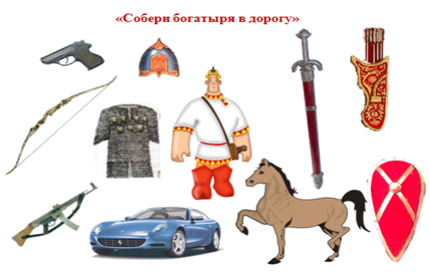 